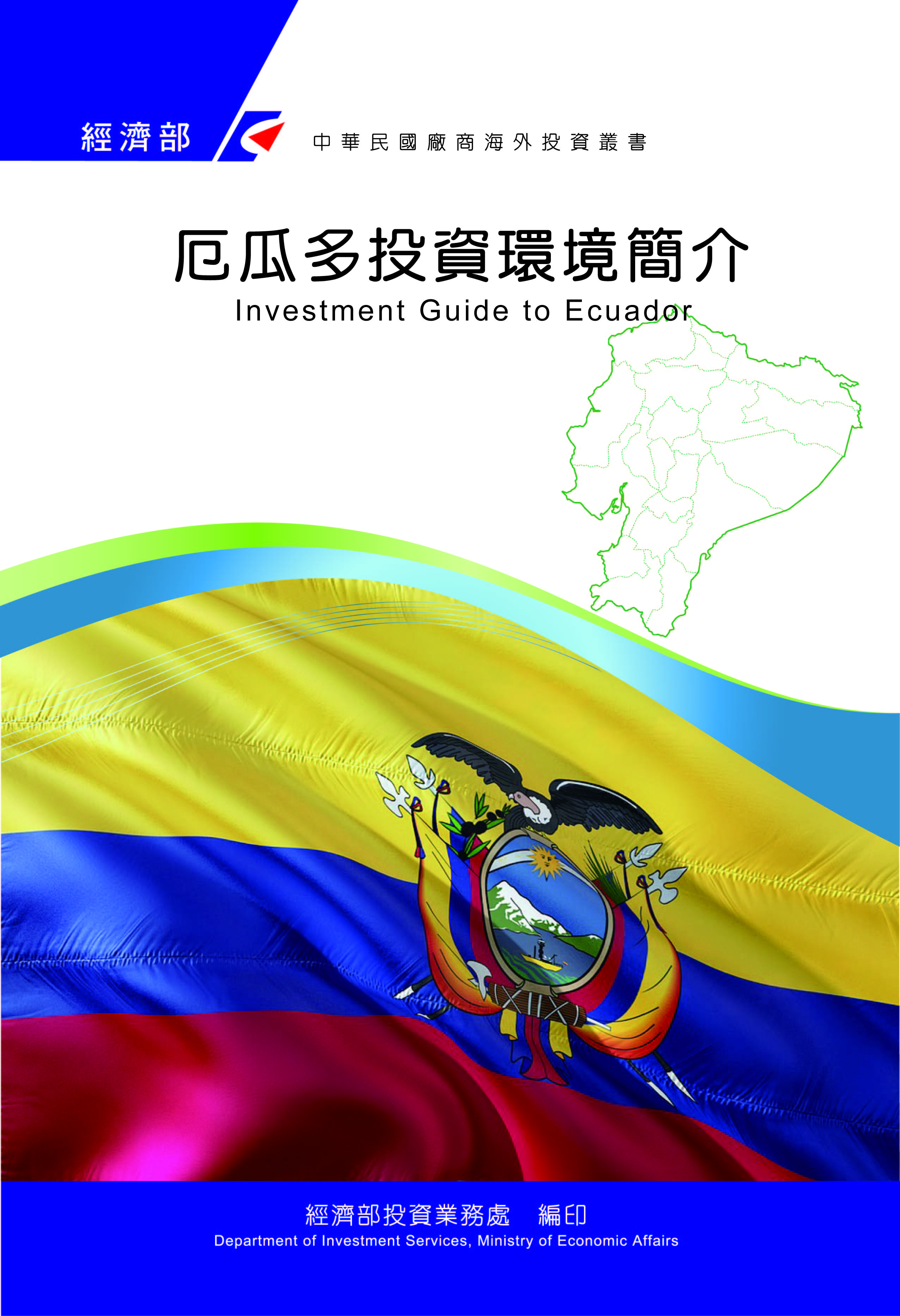 感謝駐秘魯代表處經濟組協助本書編撰目　錄第壹章　自然人文環境	1第貳章　經濟環境	3第參章　外商在當地經營現況及投資機會	9第肆章　投資法規及程序	13第伍章　租稅及金融制度	17第陸章　基礎建設及成本	29第柒章　勞工	37第捌章　簽證、居留及移民	41第玖章　結論	45附錄一　我國在當地駐外單位及臺（華）商團體	47附錄二　當地重要投資相關機構	48附錄三　厄瓜多外人投資統計	49附錄四　我國廠商對當地國投資統計	50厄瓜多基本資料表第壹章　自然人文環境一、自然環境厄瓜多面積28萬3,561平方公里（世界第71名），人口1,717萬，北與哥倫比亞相鄰，南接秘魯，西濱太平洋，另轄有距厄瓜多本土1,000公里的加拉巴哥群島。二、人文及社會環境厄瓜多的居民信奉一種融入部分印地安文化色彩的天主教，官方語言是西班牙語，但印地安族群間則通用克丘亞語（Quechua）。厄瓜多於1809年8月10日時脫離西班牙的統治獨立建國，但立國以來厄瓜多政治一直都上不了軌道，文人與軍人政府輪替19次，直至1979年正式由文人統治始確立憲法。2007年4月15日，舉行全民公投，決定成立制憲大會，制訂新憲法。三、政治環境厄瓜多政體為總統制，總統任期4年，國會採一院制，目前國會議員共有137席，任期與總統相同，總統與國會議員皆係直接民選。厄瓜多政黨林立，主要政黨包括執政黨國家聯盟黨（Alianza Pais）、創造機會政團（Movimiento Creando Oportunidad）、愛國社會黨（Partido Sociedad Patriotica）、基督社會黨（Partido Social Cristiano）、前進黨（Partido Avanza）、社會團結行動政團（Movimiento Sociedad más Acción）、由厄瓜多原住民族組成的新國家政團（Movimiento de Unidad Plurinacional-Pachakutik）等。第貳章　經濟環境一、經濟概況厄瓜多的天然資源有石油、漁業、木材、水力發電；主要農產品包括香蕉、咖啡、可可、花卉等，其中石油為厄瓜多外匯收入主要來源，其次為香蕉及花卉。雖然厄瓜多石油與天然氣蘊藏量豐富，但因缺乏適當的煉油設備，故出口以原油為主；服務業以觀光旅遊業為主，為其重要產業。厄瓜多2019年產業結構中，服務業占GDP比重為60%、工業占33.5%、農業占6.6%。二、天然資源厄瓜多的天然資源有石油、漁業、木材、水力發電；主要農產品包括香蕉、咖啡、可可、花卉等三、產業概況厄國產業占GDP比重分別為工業33.43%、製造業16.33%、服務業56.14%。工業區集中在大城市，約70%的製造業和非石油部門集中於首都基多（Quito）和瓜亞基爾（Guayaquil）。厄瓜多經濟嚴重依賴石油（占出口50%以上）、農業、林業和水產養殖等初級產業。1990年前厄瓜多非石油產業均銷往國內市場，過去10年政府在非石油產業發展和鼓勵投資的努力下，非石油產業出口目前占該國出口25%。隨著世界經濟趨勢的變化和技術的發展，厄國其他產業亦有相當程度發展，例如紡織、食品加工、金屬製品和服務業，惟部分關鍵性產業如汽車組裝仍仰賴歐美及亞洲進口。（一）	石油１、石油為厄瓜多最重要產業，占總出口50%以上，及該國1/3的稅收。每天生產超過50萬桶石油，90%用於出口。儘管厄國生產大量的石油，但厄國僅為中等產油國，在全球石油產量中排名第31位，石油儲量排名第20位。估計該國擁有約6.5萬億桶原油儲備。該國的主要石油出口是重質原油（Napo）和中重質原油（Oriento）。２、厄國生產的石油質量比委內瑞拉好，但通過安第斯山脈將其運往太平洋海岸的成本增加其出口成本。最近厄國啟動從Ishpingo-Tapococha-Tiputini開採約9億桶石油的計劃，該計劃即將把該國亞馬遜森林區的大部分地區夷為平地。（二）	食品加工食品加工業是厄瓜多最重要的非石油產業。該產業占非石油產業的55%產值，每年產值18億美元（占GDP 8%）。該產業主要加工項目為蝦類（21%）、肉類（18%）、魚類（16%），另亦含蓋其他次要服務，例如飲料加工和包裝，製糖加工以及製糖和穀物工業。蝦、鮪魚和糖為厄國主要出口產品，而其他產品則以銷往國內市場為主。（三）	紡織業１、紡織業占厄瓜多非石油產業之15%，為僅次於食品加工之第二大產業。據官方報導，紡織業創造5萬個直接及30萬個間接工作機會。２、直到1990年厄國紡織業仍僅侷限於國內市場，而到2000年厄國採行美元為國幣後，紡織業突然經歷一段持續性的繁景，其中自2007年起每年出口成長30.5%。厄瓜多紡織業的成功主因為，厄國可自行生產織物和紗線等，與中美洲其他國家不同。中小企業仍然是厄國紡織業的主要參與者，仍缺乏規模經濟使其更具競爭力，爰盼引入更大的參與者來實現產業升級。（四）	汽車業厄國汽車主要來自進口。2010年至2015年期間，厄國汽車產量增長37%，而國內市場增長45%，因此幾家汽車公司為滿足內部需求的成長，以及布局區域市場，增加其在厄瓜多的投資。ÓmnibusBB仍為該國生產卡車和SUV的最大組裝場，該公司組裝雪佛蘭，並占該國所有汽車銷量的40%。（五）	消費性產品厄瓜多長期仰賴進口消費性產品，但近年幾家跨國企業逐步在厄國成立公司並生產銷售，其中包括聯合利華公司（Unilever）在厄國銷售之產品，75%為國內生產。儘管厄國勞動等固定成本持續增加，但市場價格的彈性和市場規模仍使外來投資公司獲利。（六）	金屬製品金屬工業仍是厄瓜多尚未開發的產業之一，目前產業工作的人中75%屬於微型企業，僅占經濟很小的比例，惟考量厄國汽車業增長，金屬加工業連帶具高度發展潛力。四、經濟展望（一）政府之重要經濟措施１、厄瓜多總統Lenín Moreno於2018年4月公布經濟振興方案之四大主軸：1.財稅收支平衡；2.政府組織縮編及減少公共投資；3.維持美元制穩定性；4.鼓勵並重振國內生產力。M總統表示不會增加賦稅，惟將暫時增加375項進口消費產品關稅稅率至WTO之規定上限；另，政府計畫退還並逐步降低外匯流失稅率。２、積極推動農漁牧產品出口：厄國農牧水產部以融資及企業諮詢方式輔導咖啡、可可豆、漁產、手工藝品等產品出口。以咖啡及可可豆為例，該部推動「咖啡及可可產能提升計畫」，提供農民達4,900萬美元融資，產量倍增，預估2025年起每年可可出口可達64萬公噸，出口總值將達30億美元。３、厄瓜多總統Lenín MORENO宣示強化2018年頒布「生產促進法」（Ley de Fomento Productivo）之政策，力求開拓農業、漁業、觀光、出口等部門發展潛力，穩定投資、就業與新創事業環境，促使厄國家經濟發展以私部門為關鍵角色，擺脫對公共投資之依賴。（二）經濟展望厄瓜多現任總統Lenín Moreno於2018年接手之際，厄國財政赤字達GDP之8%，係因該國過分依賴石油，2014年石油價格下跌導致國家陷入蕭條。再者，厄國自2000年起放棄本國貨幣並採用美元，面對外在通貨膨脹亦無法採行貨幣政策進行調節。為脫離財政困境，M總統決定向IMF借貸，並於承諾採行撙節政策後，獲IMF 42億美元貸款。為達IMF要求，Lenín Moreno政府在眾多撙節措施中，經評估於去（2019）年10月決定取消油料補貼，未料竟引發大規模抗爭，包括至少6人死亡、1,400人受傷、1,100人遭逮捕等，多個政府部門、超市及店家遭洗劫，厄國並進入為期2週戒嚴狀態。後續政策急轉恢復補貼始平息紛擾，惟已造成經濟損失約15億美元（GDP 1.4%）。2020年亦遭受「COVID19」疫情衝擊，對社會與經濟發展影響有待觀察。五、市場環境厄國產業占GDP比重分別為工業33.43%、製造業16.33%、服務業56.14%。工業區集中在大城市，約70%的製造業和非石油部門集中於首都基多（Quito）和瓜亞基爾（Guayaquil）。厄瓜多經濟嚴重依賴石油（占出口50%以上）、農業、林業和水產養殖等初級產業。1990年前厄瓜多非石油產業均銷往國內市場，過去10年政府在非石油產業發展和鼓勵投資的努力下，非石油產業出口目前占該國出口25%。隨著世界經濟趨勢的變化和技術的發展，厄國其他產業亦有相當程度發展，例如紡織、食品加工、金屬製品和服務業，惟部分關鍵性產業如汽車組裝仍仰賴歐美及亞洲進口。六、投資環境風險（一）	政治風險：厄瓜多政治局勢尚稱穩定，投資環境日益改善，被國際金融機構列為全球投資環境良好的地區之一，相較於其他拉美國家，厄瓜多投資環境之政治風險偏低。（二）	社會風險：近年來礦區人民因礦區生態環境遭受破壞，多以罷工及示威遊行各種手段向礦區業者要求回饋措施與福利，激進者火燒礦區業者機械設備亦時有所聞，礦區民眾造成之社會衝突日漸升高，已成為厄瓜多礦業探採界一大隱憂，在厄瓜多投資油礦業探採之社會風險較高。第參章　外商在當地經營現況及投資機會一、外商在當地經營現況依據厄瓜多促進投資委員會統計，2018年厄瓜多吸引之外人投資額14.01億美元，較上年成長126.5%，其中以礦業、通訊業、金融保險業、能源、製造業為主；主要投資來源國為墨西哥、英國、智利、美國、荷蘭、巴西、哥倫比亞等。根據CEPAL外人投資厄瓜多情形持續低迷，2018年外人投資拉丁美洲1,843億美元，厄僅占拉丁美洲之0.76%。二、臺（華）商在當地經營現況依據投審員會資料，截至2019年底，尚無我國廠商赴厄瓜多投資案件。另根據厄瓜多中央銀行資料，至2019年第3季，我國赴厄瓜多投資計220萬美元。中油公司以海外石油及投資公司（Overseas Petroleum And Investment Corp.）名義先後於1986年及1989年分別參加厄瓜多陸上16號及17號兩礦區之合作探油，投資額達9,000多萬美元，是我國在厄瓜多最大投資。三、投資機會（一）	石油１、石油為厄瓜多最重要產業，占總出口50%以上，及該國1/3的稅收。每天生產超過50萬桶石油，90%用於出口。儘管厄國生產大量的石油，但厄國僅為中等產油國，在全球石油產量中排名第31位，石油儲量排名第20位。估計該國擁有約6.5萬億桶原油儲備。該國的主要石油出口是重質原油（Napo）和中重質原油（Oriento）。２、厄國生產的石油質量比委內瑞拉好，但通過安第斯山脈將其運往太平洋海岸的成本增加其出口成本。最近厄國啟動從Ishpingo-Tapococha-Tiputini開採約9億桶石油的計劃，該計劃即將把該國亞馬遜森林區的大部分地區夷為平地。（二）食品加工食品加工業是厄瓜多最重要的非石油產業。該產業占非石油產業的55%產值，每年產值18億美元（占GDP 8%）。該產業主要加工項目為蝦類（21%）、肉類（18%）、魚類（16%），另亦含蓋其他次要服務，例如飲料加工和包裝，製糖加工以及製糖和穀物工業。蝦、鮪魚和糖為厄國主要出口產品，而其他產品則以銷往國內市場為主。（三）紡織業１、紡織業占厄瓜多非石油產業之15%，為僅次於食品加工之第二大產業。據官方報導，紡織業創造5萬個直接及30萬個間接工作機會。２、直到1990年厄國紡織業仍僅侷限於國內市場，而到2000年厄國採行美元為國幣後，紡織業突然經歷一段持續性的繁景，其中自2007年起每年出口成長30.5%。厄瓜多紡織業的成功主因為，厄國可自行生產織物和紗線等，與中美洲其他國家不同。中小企業仍然是厄國紡織業的主要參與者，仍缺乏規模經濟使其更具競爭力，爰盼引入更大的參與者來實現產業升級。（四）汽車業厄國汽車主要來自進口。2010年至2015年期間，厄國汽車產量增長37%，而國內市場增長45%，因此幾家汽車公司為滿足內部需求的成長，以及布局區域市場，增加其在厄瓜多的投資。ÓmnibusBB仍為該國生產卡車和SUV的最大組裝場，該公司組裝雪佛蘭，並占該國所有汽車銷量的40%。（五）消費性產品厄瓜多長期仰賴進口消費性產品，但近年幾家跨國企業逐步在厄國成立公司並生產銷售，其中包括聯合利華公司（Unilever）在厄國銷售之產品，75%為國內生產。儘管厄國勞動等固定成本持續增加，但市場價格的彈性和市場規模仍使外來投資公司獲利。（六）金屬製品金屬工業仍是厄瓜多尚未開發的產業之一，目前產業工作的人中75%屬於微型企業，僅占經濟很小的比例，惟考量厄國汽車業增長，金屬加工業連帶具高度發展潛力。第肆章　投資法規及程序一、主要投資法令（一）促進和吸引投資戰略委員會於2019年4月1日第001-CEPAI-2019號決議。Resolución No. 001-CEPAI-2019, publicada en el Registro Oficial No. 458 del 1 de abril de 2019（Comité Estratégico de Promoción y Atracción de Inversiones）（二）生產促進、投資吸引、創造就業機會以及財政穩定與平衡的組織法。Ley Orgánica para el Fomento Productivo, Atracción de Inversiones, Generación de Empleo, y Estabilidad y Equilibrio Fiscal.（三）生產、商業和投資組織守則。Código Orgánico de la Producción, Comercio e Inversiones（四）國內稅法。Ley de Régimen Tributario Interno二、投資申請之規定、程序、應準備文件及審查流程（一）在厄瓜多成立公司在厄瓜多爾成立公司必須登入「公司、證券和保險監督機構（SUPERCIA）」制定之「公司電子登入系統網（SCDE； https：//portal.supercias.gob.ec）」（二）成立公司流程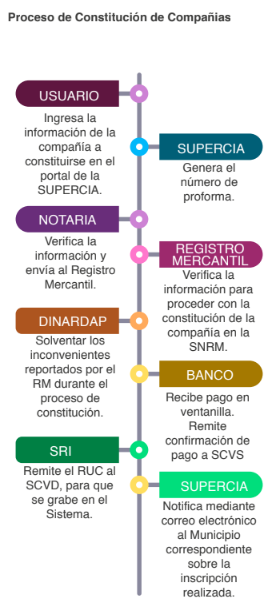 註解:SUPERCIA: 公司、證券和保險監督機構SNRM: 國家貨物登記系統DINARDAP: 公共資料登記處SCVD: 電子申請系統三、投資相關機關厄瓜多爾生產、外易、投資暨漁業部（https://www.produccion.gob.ec/）負責制定和執行經貿政策，管理與該國建立的國際貿易、投資有關的行為，亦即對外貿易和投資政策的主政機關，負責對外貿易政策，貿易促進的製定，規劃，指導，管理和協調。關注厄瓜多爾的商業和關係利益同時，以戰略方式吸引投資，並與各經貿夥伴進行雙邊和多邊談判。四、投資獎勵措施（一）免除所得稅優惠對現有公司實行所得稅免稅激勵措施，根據《生產促進，投資吸引力，創造就業機會和財政穩定與平衡組織法》第26條的規定，該條規定，免徵所得稅及其預付款12年優先領域的新生產性投資。（二）免除適用外匯輸出稅自2018年起對進口商品和原材料的外匯流失稅將適用於簽署各自投資合同的新生產性投資。（三）一般獎勵措施：１、逐步降低所得稅三個百分點２、為特別發展經濟區建立的區域，只要這些區域符合其形成標準。３、Adicionales用於計算所得稅的額外扣除額，作為鼓勵提高生產率，創新和提高生態效率的機制。４、為員工開放公司股本的好處。５、對外貿易稅收的支付工具。６、支付生活工資的額外補償額在計算所得稅時扣除。７、對外融資業務免徵外幣流出稅。８、對所有新投資免徵五年的所得稅預付款。９、改革所得稅預付款的計算方法。五、其他投資相關法令經濟發展特區的投資激勵措施（一）	免徵所得稅及其預付款10年（《適用於生產性促進，投資吸引，創造就業機會和財政穩定與平衡的組織法實施細則》第11條第8款）（二）	從免稅期結束算起，十年內減免10個百分點的所得稅率。（《內部稅收制度法》第37.1條）（三）	為開發ZEDE操作員的活動而購置機械和原材料時對國家購買的增值稅抵免。（《內部稅收制度法》第57條）（四）	對進口到生產過程中的進口貨物免徵關稅。（《內部稅收制度法》第55條第9款）第伍章　租稅及金融制度一、主要稅項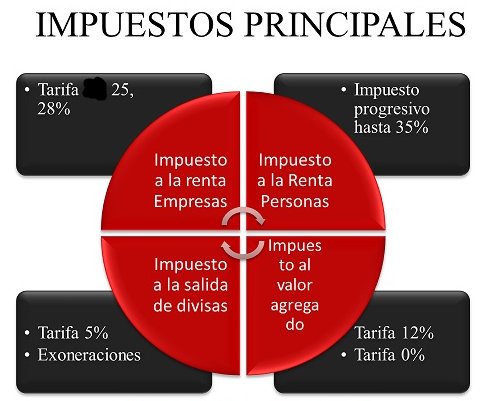 （一）	營業稅１、基礎稅率25%：在厄瓜多爾註冊成立的公司以及在該國住所的外國公司的分支機構以及在該國未住所的外國公司的常設機構所獲得的應稅收入，將按其基礎稅率25%。２、28%的稅率將在以下情況下發生：（1）公司有股東，合夥人，參與者，成分人，受益人等，有關其公司組成的陳述，表明該公司違反了本法規定的報告義務；或者，（2）在各自的代表資本權利的所有權鏈中，有一個居民所有人，在避稅天堂，較低稅收管轄權或優惠稅收制度中建立或受其保護，受益所有人為厄瓜多的稅務居民。（二）	個人所得稅適用於一年中收到的收入，包括個人，商業，工業，農業活動的產品以及一般經濟活動，在扣除已發生的成本和費用後，表中的費率將計入稅基。其收入的百分比從5%到35%不等。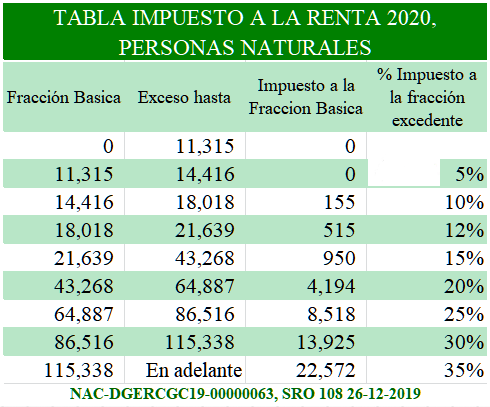 （三）	遺產及贈與稅繼承遺產，捐贈，免費獲取所產生的各種行為或合同的收入，貨物和權利的受益人，將按照該稅基所含的稅率繳稅。 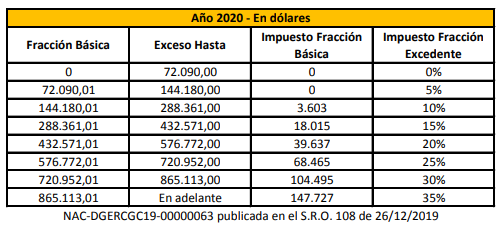 （四）	外匯輸出稅（ISD）ISD率為5%：產生該稅的行為是將外幣轉移至國外，無論是現金還是通過書面支票，轉移，取款或任何性質的付款。（五）	增值稅目前的稅率是0%和12%，適用於商品和服務。它是對個人財產的本地轉讓或進口的價值，在其商業化的所有階段以及所提供的服務的價值徵收的一種稅。提供服務和/或進行商品轉移或進口的所有個人和公司必須支付增值稅。必須在所有本地轉移或進口貨物以及提供服務時繳納增值稅。二、金融（一）金融制度及概況銀行和保險監督局與厄瓜多中央銀行共同製定及實施經濟和財政部的準則，以保持系統中正確的流動性和穩定性。厄瓜多的金融系統由私人金融機構組成，例如銀行，金融公司，合作社和共同組織，公共金融機構，金融服務機構，保險公司和金融體系的輔助公司。根據銀行監管局的說法，銀行是最大和最重要的市場參與者，占整個系統運營的90%以上。公共金融機構是政府補貼的機構，旨在為中小企業的創建和發展以及生產性和社會活動提供服務。厄瓜多爾銀行監管局在該國註冊了24家私人銀行。截至2019年11月30日累積收入總計5.6億美元。該金額比2018年同期的5.043億美元利潤高10%。Fuente: Superintendencia de Bancos（二）	外商貸款之管道及現況外國公司可以在厄瓜多法律規定下在該國建立銀行，並從銀行系統中獲得貸款，並遵守銀行要求的要求，因為它們經常要求提供信貸經驗。 其他因素包括客戶的概況，償還債務的能力以及根據客戶在貸款期內維持債務的活動產生收入的期望。（三）中國輸出入銀行與Guayaquil銀行簽署融資協議我中國輸出入銀行（Eximbank）與厄瓜多瓜基爾銀行（Banco Guayaquil S.A）於2018年8月簽署一項融資協議，旨在為有意購買臺灣商品的厄瓜多進口商提供貸款。三、匯兌（一）	貨幣制度１、採美元化政策：厄瓜多於2000年決定將其貨幣改為美元，採用美元化貨幣制度，以應對該國歷史上最大的經濟危機。當一個經濟體被美元化時，它會失去應用自己的貨幣政策的能力，因為它無法發行自己的貨幣。 沒有本國貨幣的國家不能印製鈔票以增加該國的貨幣量。 因此，厄瓜多的經濟美國經濟直接影響。２、減少通貨膨脹和經濟成長：根據世界銀行的數據，厄瓜多在美元化之前通貨膨脹率從1995年的22%上升到2000年的96%。而在美元化兩年後通貨膨脹率低於10%。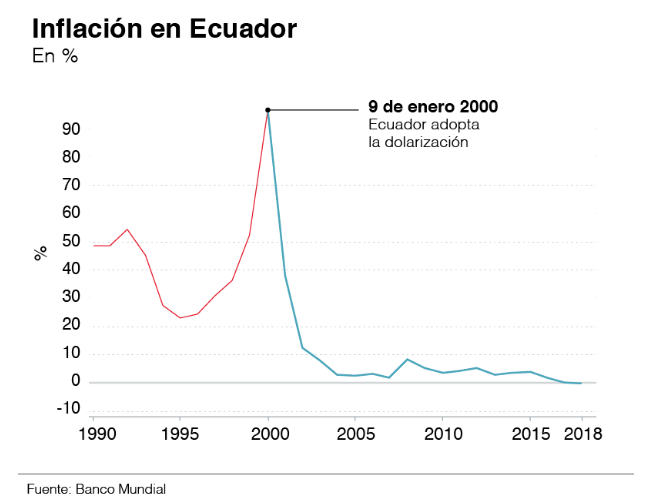 （二）	外匯管理制度厄瓜多沒有自己的貨幣，就不可能行使自己的貨幣政策。 因此，作為控制外彙的一項措施，政府對厄瓜多對外幣流出征稅。（三）國際收支情形厄瓜多國際收支情形均公布於厄瓜多中央銀行網站。第陸章　基礎建設及成本一、土地 （一）	一般而言厄瓜多的外國人與厄瓜多人享有相同的公民權利（《民法》第9條，《民法》第43條）。因此，財產權是厄瓜多人或外國人都承認並保障的所有人的一項物權（《共和國憲法》第321條），其基本規定在《民法典》第二卷中有規定。 （二）	外國人的特殊限制《公共和國家安全法》（發布於2009年9月28日第35號官方註冊表的補編）及其發展條例（發布於2010年9月30日第290號官方註冊表的第一個補編）規定了外國人進入該國某些地區的房地產所有權的具體限制。特別是《公共和國家安全法》第40條規定，對於外國人，無論是自然人還是法人，以及厄瓜多國籍的法人，都應具有禁止外國人或股東（無論是自然人還是法人）的資格，在特定領域的土地（域或其他物權）的獲取和特許權（根據為此目的而提出的請求和行政程序）。（三）	成本在2018-2019年期間，厄國首都的平方米平均價格從1,348美元降至1,263美元。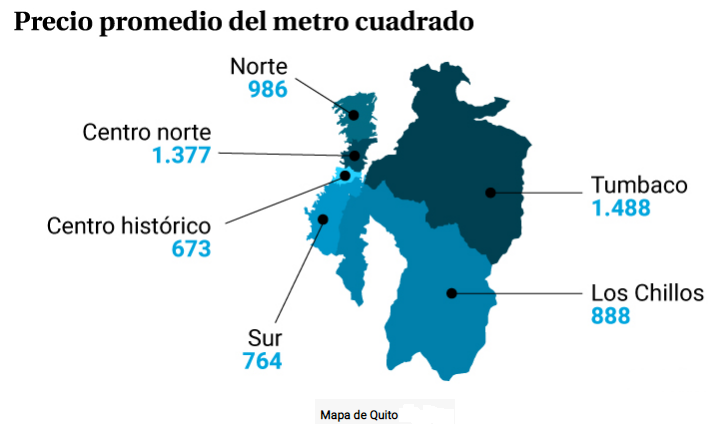 （四）經濟特區（ZEDE）１、優惠措施對管理員和操作員免徵10年所得稅。豁免期結束後的10年內，IR利率再降低10%。免徵進口融資和股息支付的外幣流出稅（5%）。從國家領土購買原材料支付的增值稅稅收抵免。對進入這些地區的外國商品進口免徵關稅。僅針對授權區域的進口貨物免徵增值稅。對進入這些地區的國家原產投入物進行稅收抵免，以符合授權流程。２、經濟特區位址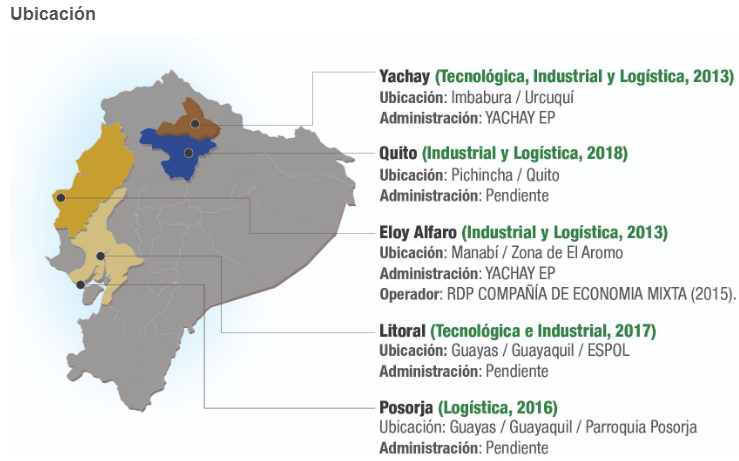 二、公用資源（一）電力公共電能服務考慮費率的兩類，這取決於消費者的特徵：住宅費率和普通費率。在輸出點的特性中，建立了三個電壓電平：低，中和高電壓。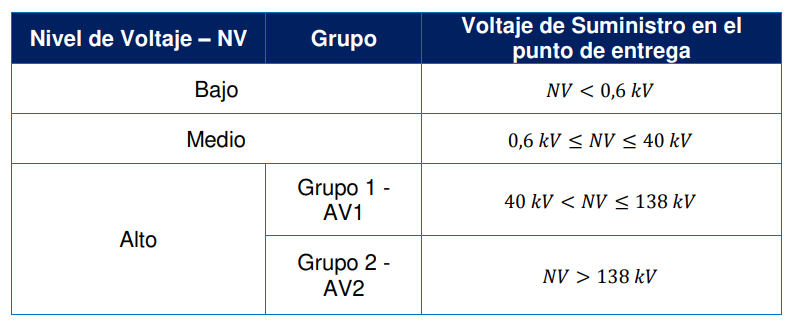 當前電價表的結構：類別和電壓等級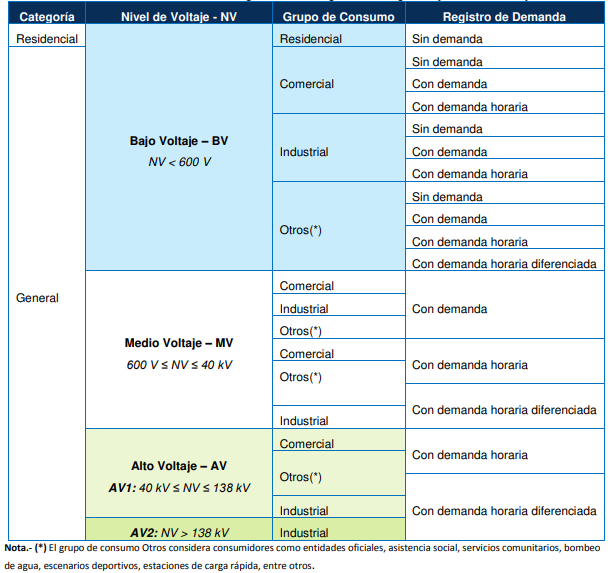 根據厄瓜多公共電力服務組織法，該法案規定電力監管機構（ARCONEL）將在每年的第一學年確定發電，輸電，配電和商業化的成本，以及 通用公共照明，將應用於電力交易中，以此作為確定下一年消費者或最終用戶價格的基礎。電力監管機構（ARCONEL）配電公司的電價表-公共電力服務https://www.regulacionelectrica.gob.ec/resoluciones-pliegos-tarifarios/三、通訊厄瓜多國家電信公司CNT EP是厄瓜多國家電信公司，成立於2008年10月30日；在厄瓜多國家領土內運營本地，區域和國際固定電話服務，標準和高速互聯網訪問（Dial-UP，DSL，3g和4G LTE移動互聯網），衛星電視和移動電話。以下為通訊費用：（一）網路費（二）電話費： 四、運輸（一）空運１、	厄瓜多有26個運營機場：蘇克雷蘇克雷國際機場也稱為塔巴貝拉機場，是基多市的國際機場，也是通往厄瓜多的門戶。該機場由CorporaciónQuiport管理，可確保航空公司高效安全地運營並改善乘客服務。這使其成為該地區最受認可的機場。２、	國際機場：General Eloy Alfaro、Cotopaxi Internacional 、JoaJoséJoaquínde Olmedo、Mariscal Sucre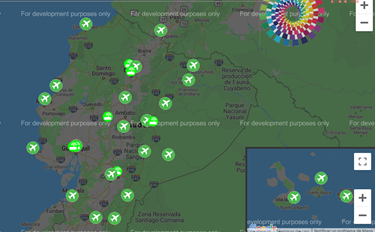 （二）海運2018年4月普羅維登西亞港港開始貨運和客運業務，成為厄瓜多的第一個內河港口。該港口位於那不勒河河畔，距舒舒芬第州50公里。普羅維登西亞港面積為48,600平方米，設有辦公樓，75米的客運碼頭，用於裝卸駁船的坡道以及用於停放重型車輛，起重機和石材的露台。該項目的第一階段投資約1,000萬美元。第柒章　勞工一、勞工素質及結構（一）	勞工素質根據全球競爭力指數報告，經分析全球125個國家，2019年厄瓜多的排名第87位，在拉丁美洲和加勒比地區排名第11位，其評級低於秘魯和哥倫比亞等鄰國。總而言之，厄瓜多在人才和競爭力方面處於全球排行榜的底部。厄瓜多勞工傾向於對自己的工作安全充滿信心。他們非常具依賴性，如果他們有依賴關係將不願離職。安全感使得厄瓜多人不願進一步投資，不尋求在自己公司內部或外部從事業務的專業人員。（二）	失業率2019年12月厄瓜多的失業率達到3.8%，約有15,000人失業。厄瓜多到2019年結束時的總失業人數為31萬1,134人，而2018年12月INEC註冊的失業人數為29萬6,097人。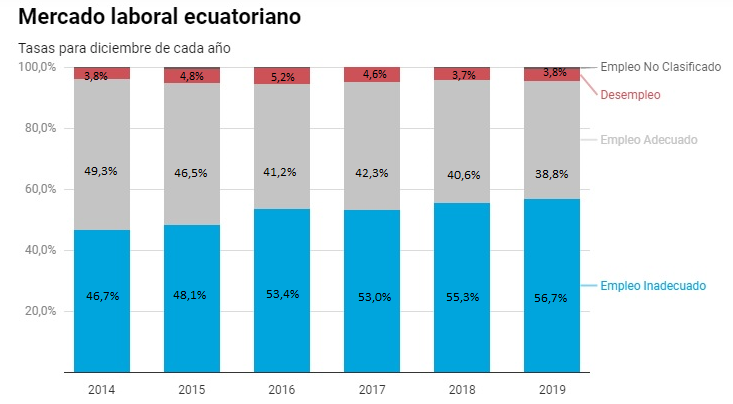 Fuente: ENEMDU - INEC（三）習慣厄瓜多有多種傳統和習俗，以其民族特色脫穎而出。隨著時間的流逝，它們仍然存在，它已成為一種文化遺產。這些傳統體現了多民族性和多元文化主義，根據其政治地圖，該民族遍及整個國家領土，在24個省和4個自然地區中組成。二、勞工法令（一）	勞工法典（El Código de Trabajo）（二）	基礎工資：2020年厄瓜多基本工資為400美元。2020年增加6美元。（三）	平均工資：500美元（四）	休假：每個工人都有權享受每年不間斷的15天假期，包括非工作日。 那些為同一雇主提供服務超過五年的人，在超出的每一年中還將增加一天的假期。假期最多可以累積3年，並可以在第4年享受，否則，將失去第1年的假期。（五）	工作日：厄瓜多現有的工作時間可以是白天或晚上，最多可以工作8個小時。第捌章　簽證、居留及移民一、簽證、居留及移民規定（一）持臺灣護照之我國人民，享有入境90天內之免簽證之待遇。（二）赴厄瓜多觀光與商務活動有關者之簽證主要包括：商務簽證（Business Visa）、短期旅行簽證（Temporary Visitor’s Visa）、投資移民簽證（Resident Investor Visa）、短期工作簽證（Temporary Employee Visa）等，相關規定摘述如下：（三）一般居留達連續21個月後可申請歸化入籍，由厄瓜多相關單位核准。二、聘用外籍員工之規定及程序《憲法》第9條規定，在厄瓜多境內的外國人將具有與厄瓜多人相同的權利和義務。在私營部門工作且已經具有臨時居民或永久居民移民身份的外國公民，可以未經工作授權進行工作活動，但是合同必須註冊。對於合同的註冊，將按照2016年12月29日發布的MDT-2016-0309號部長協議中的規定進行。因此，通過位於德國的工作和就業整體管理系統（SAITE）勞工部的網站（www.trabajo.gob.ec）必須在入職後30天內註冊所有在職人員的數據。三、外商子女可就讀之教育機關及經營情形厄瓜多的教育體系分為：•普通基礎教育：a）準備（一年級）：由5歲的學生組成。b）基礎小學（二，三年級和四年級）：包括6至8歲的學生。c）中級基礎（五、六和七年級）：由9至11歲的學生組成。d）高級基礎（八、九和十年級）：由12至14歲的學生組成。根據厄瓜多國家教育評估研究所2018年發布的報告，其人口識字率達94.1%。主要教育機構及配分如下：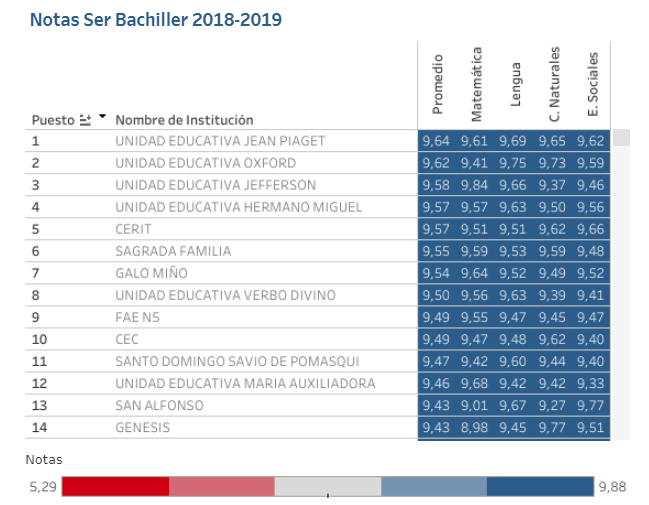 第玖章　結論厄瓜多現任總統Lenín Moreno於2018年接手之際，厄國財政赤字達GDP之8%，係因該國過分依賴石油，2014年石油價格下跌導致國家陷入蕭條。再者，厄國自2000年起放棄本國貨幣並採用美元，面對外在通貨膨脹亦無法採行貨幣政策進行調節。為脫離財政困境，M總統決定向IMF借貸，並於承諾採行撙節政策後，獲IMF 42億美元貸款。為達IMF要求，Lenín Moreno政府在眾多撙節措施中，經評估於去（2019）年10月決定取消油料補貼，未料竟引發大規模抗爭，包括至少6人死亡、1,400人受傷、1,100人遭逮捕等，多個政府部門、超市及店家遭洗劫，厄國並進入為期2週戒嚴狀態。後續政策急轉恢復補貼始平息紛擾，惟已造成經濟損失約15億美元（GDP 1.4%）。儘管M總統認為Rafael Correa前總統係整體暴力事件的背後主謀，惟其支持率已自69%降至20%以下。部分經濟學家比較厄瓜多Lenín Moreno政府與阿根廷Mauricio Macri政府之案例，發現該2者均係遭逢左派長期執政受害下，向IMF成功取得借貸後，為符合其要求而採取不受歡迎的緊縮措施，致使低下階層身受其害，進而迎來民意及政權喪失的局面。因此，IMF係這些國家的救世主，還是災難的來源，值得參考。最後，全球面臨COVID-19（武漢肺炎）疫情影響，厄瓜多亦身受其害，該國是否能在此波疫情中成功復原，仍有待觀察。附錄一　我國在當地駐外單位及臺（華）商團體（一）駐厄瓜多代表處（https://www.roc-taiwan.org/ec/）地址：CATALINA ALDAZ N34-181 Y PORTUGAL, EDIFICIO TITANIUM II PISO 2, QUITO, ECUADORTEL：+593-2-2443412（二）依據我駐厄瓜多代表處資料，目前厄瓜多有2個臺商會：「厄瓜多臺灣商會」及「惠夜基臺灣商會」，共計約100名會員，集中在進口經銷和零售業，進口項目主要為大小五金、汽機車零件、電器、電腦、電子產品、家庭日用品等，規模10萬到500萬美金不等。附錄二　當地重要投資相關機構厄瓜多生產、貿易、投資、漁業部網址：https://www.produccion.gob.ec/地址：Plataforma Gubernamental Financiera. Amazonas entre Unión Nacional de Periodistas y Alfonso PereiraTel：593-2 394-8760    附錄三　厄瓜多外人投資統計單位：百萬美元資料來源：厄瓜多中央銀行資料（2019年第1至3季）附錄四　我國廠商對當地國投資統計（一）	我國赴厄國投資情形：依據經濟部投資審議委員會資料，截至2019年底，尚無我國廠商赴厄瓜多投資案件。另根據厄瓜多中央銀行資料，至2019年第3季，我國赴厄瓜多投資計220萬美元。（二）	厄國赴臺投資情形：依據經濟部投資審議委員會資料，截至2019年底，厄瓜多廠商對臺投資核准案共4件，金額共242萬美元。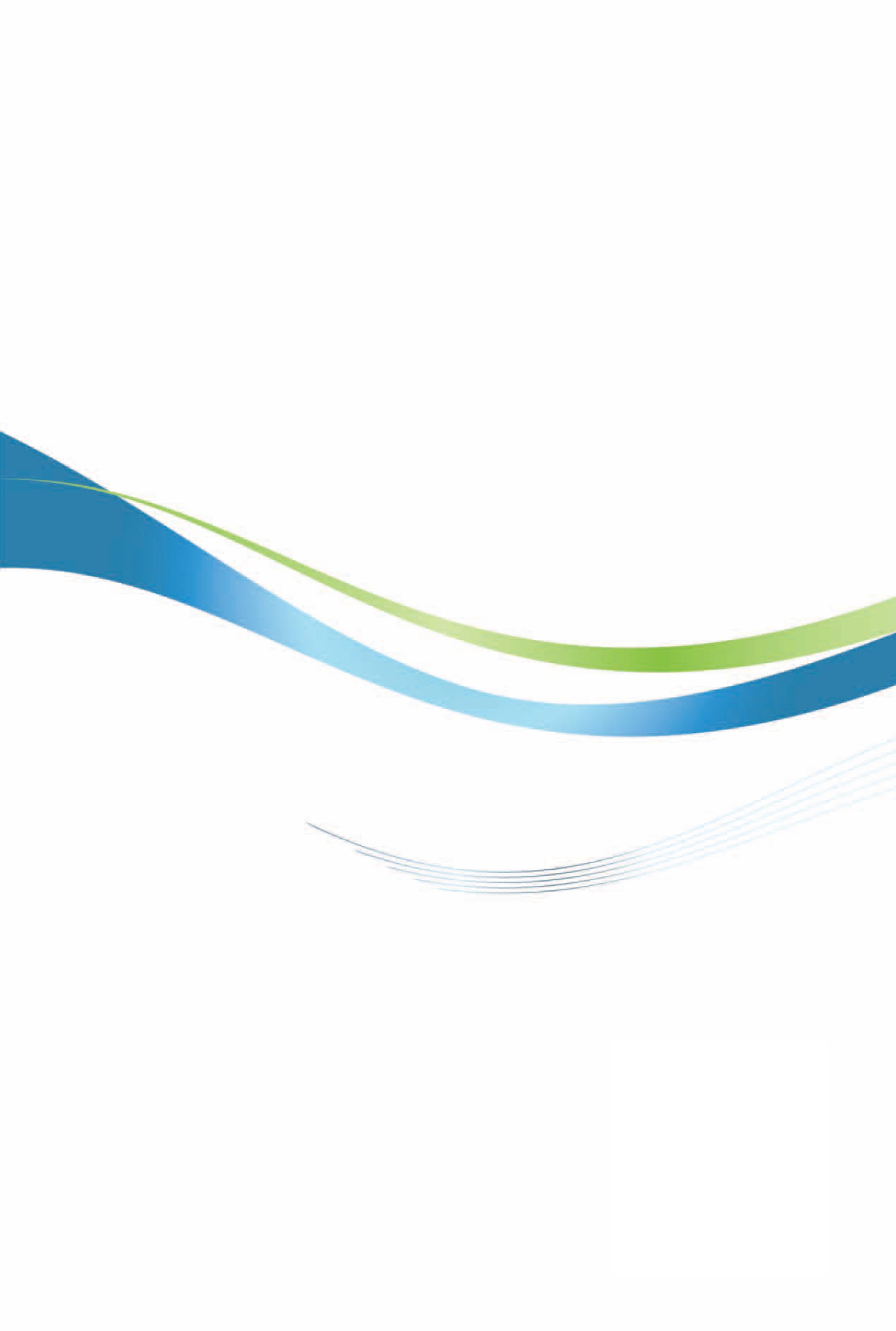 厄瓜多投資環境簡介Investment Guide to Ecuador經濟部投資業務處  編印自　然　人　文自　然　人　文地理環境南美洲西北部的國家，北與哥倫比亞相鄰，南接秘魯，西濱太平洋，另轄有距厄瓜多本土1,000公里的加拉巴哥群島。國土面積28萬3,561平方公里（世界第71名）氣候赤道型氣候種族印歐混血人口（Mestizos）占總人口41%，印第安人占34%，白種人占15%，除此之外還有被從非洲送至南美洲作為勞動人力的黑人與黑白混血人口。人口結構1,726萬人（世界第68名）教育普及程度識字率94.1%語言西班牙語、克丘亞語（Quechua）宗教天主教首都及重要城市首都基多（Quito）、聖地亞哥·德·瓜亞基爾（Santiago de Guayaquil）政治體制總統制投資主管機關生產、外貿、投資暨漁業部（https://www.produccion.gob.ec/）經  濟  概  況經  濟  概  況幣制美元國內生產毛額1,084億美元（2018年）經濟成長率1.1%（2018年）平均國民所得6,293美元（2018年）匯率美元（自2000年採用美元）利率存款利率1.83%~6.56%（一年期）通貨膨脹率-0.07%產值最高前五種產業石油、加工食品、製造業、汽車業、消費性產品出口總金額US$223億290萬（2019）主要出口產品石油、石油衍生商品、香蕉、咖啡、蝦子、可可、木材、鮪魚、魚粉、花主要出口國家歐盟、美國、中國大陸、俄國、哥倫比亞、秘魯、越南、智利、土耳其、阿根廷進口總金額US$215億090萬（2019）主要進口產品小客車、藥物、金屬製品、機械及其零件、家電產品、電話、重型汽車、黃豆油主要進口國家中國大陸、歐盟、美國、哥倫比亞、巴西、墨西哥、秘魯、日本、智利、南韓厄瓜多私立銀行厄瓜多私立銀行厄瓜多私立銀行BANCO AMAZONAS S.A.BANCO DE LOJA S.A.BANCO GENERAL RUMIÑAHUI S.A.BANCO BOLIVARIANO C.A.BANCO DE MACHALA S.A.BANCO INTERNACIONAL S.A.CITIBANK N.A.BANCO DE LA PRODUCCIÓN S.A.BANCO PARA ASISTENCIA COMUNITARIA FINCA S.A.BANCO CAPITAL S.A.BANCO DEL AUSTRO S.A.BANCO PICHINCHA C.A.BANCO COMERCIAL DE MANABI S.A.BANCO DEL LITORAL S.A.BANCO PROCREDIT S.A.BANCO COOPNACIONAL S.A.BANCO DEL PACÍFICO S.A.BANCO SOLIDARIO S.A.BANCO D-MIRO S.A.BANCO DELBANK S.A.BANCO VISION FUND ECUADORBANCO DE GUAYAQUIL S.A.BANCO DEL DESARROLLO DE LOS PUEBLOS S.A.BANCO DINERS CLUB DEL ECUADORRanking de los diez bancos（2019年前10大銀行）Ranking de los diez bancos（2019年前10大銀行）Ranking de los diez bancos（2019年前10大銀行）Con más utilidades en el 2019（*）Con más utilidades en el 2019（*）Con más utilidades en el 2019（*）（en millones de dólares百萬美元）（en millones de dólares百萬美元）（en millones de dólares百萬美元）1Banco Pichincha$120 045 9502Banco del Pacífico$92 790 8603Banco Guayaquil$73 223 3104Banco Diners Club$60 409 8705Produbanco$54 097 2306Banco Internacional$45 996 0607Banco Bolivariano$40 529 3508Citibank$16 925 4409Banco Solidario$16 166 31010Banco General Rumiñahui$11 788 560（*）Al 30 de Noviembre del 2019（*）Al 30 de Noviembre del 2019公立金融機構公立金融機構BANCO DE DESARROLLO DEL ECUADORFONDO NACIONAL DE GARANTÍASBANECUADORBIESS BANCO DEL IESSCORPORACIÓN FINANCIERA NACIONALBALANZA DE PAGOS NORMALIZADA（1）Millones de dólaresComponentes normalizados2016201720182019CUENTA CORRIENTE1,115.6-150.5-1,335.1-78.7BIENES Y SERVICIOS594.9-459.3-914.7288.7          Exportaciones 20,088.022,552.825,374.326,059.4          Importaciones 19,493.023,012.126,289.025,770.7BIENES（2）（3）1,567.3281.0-226.01,025.1          Exportaciones17,413.419,575.722,132.822,773.8          Importaciones（4）15,846.119,294.722,358.821,748.7SERVICIOS-972.4-740.3-688.7-736.5         Exportaciones2,674.62,977.13,241.53,285.6                    Transporte532.3557.0576.8590.0                    Viajes1,723.22,012.22,271.82,281.9                    Otros servicios 419.1407.9392.9413.7         Importaciones3,647.03,717.33,930.34,022.0                    Transporte1,239.31,471.41,548.41,622.0                    Viajes1,081.11,064.11,134.11,215.9                    Otros servicios 1,326.61,181.81,247.81,184.1INGRESO PRIMARIO-1,812.4-2,318.1-2,829.2-3,106.1          Crédito163.8185.1235.9195.7                    Remuneración de empleados10.18.98.58.0                    Renta de la inversión153.7176.2227.4187.7                              Inversión directa0.00.00.00.0                              Inversión de cartera0.00.00.00.0                              Otra inversión86.3106.2150.1114.3                              Activos de Reserva67.470.077.273.3          Débito1,976.22,503.23,065.13,301.8                    Remuneración de empleados14.414.514.615.4                    Renta de la inversión1,961.82,488.83,050.43,286.3                              Inversión directa436.0363.8458.0391.3                              Inversión de cartera300.7808.41,260.11,282.4                              Otra inversión1,225.11,316.51,332.31,612.7INGRESO SECUNDARIO2,333.02,626.92,408.92,738.7         Crédito3,140.33,319.93,488.53,680.9                    Gobierno general225.5190.0191.1194.2                    Sociedades financieras y no financieras, hogares e ISFLSHs2,914.83,129.93,297.43,486.7                              Remesas de trabajadores2,602.02,840.23,030.63,234.6                              Otras transferencias corrientes312.8289.7266.8252.1         Débito807.3692.91,079.6942.2                    Gobierno general301.8134.4413.598.6                    Sociedades financieras y no financieras, hogares e ISFLSHs505.5558.5666.1843.6                              Remesas de trabajadores288.0357.0452.8639.2                              Otras transferencias corrientes217.4201.5213.3204.4CUENTA DE CAPITAL-473.4125.2-175.283.6          Crédito419.6136.498.194.8                    Gobierno general74.574.373.569.9                    Sociedades financieras y no financieras, hogares e ISFLSHs345.062.124.624.9                    Adquisición de activos no financieros no producidos0.00.00.00.0          Débito893.011.2273.211.2                    Gobierno general881.80.0262.00.0                    Sociedades financieras y no financieras, hogares e ISFLSHs0.00.00.00.0                    Disposición de activos no financieros no producidos11.211.211.211.2 PRESTAMO NETO / ENDEUDAMIENTO NETO（5）642.2-25.3-1,510.24.9CUENTA FINANCIERA589.0-407.2-1,696.673.2           Adquisición neta de activos no financieros 7,999.37,370.22,417.25,925.70.00.00.00.0           Inversión directa 0.00.00.00.0           Inversión de cartera590.5-13.4103.8569.5                    Títulos de participación en capital124.0171.884.8198.4                    Títulos de deuda466.5-185.319.0371.2           Derivados financieros（distintos de reservas）0.00.00.00.0          Otra inversión 7,408.87,383.62,313.35,356.2                    Otras participaciones de capital2.4264.5-37.77.3                    Monedas y depósitos5,448.25,821.31,263.63,688.2                    Préstamos562.8-239.2-410.6135.5                    Seguros, pensiones y mecanismos normalizados de garantía0.00.00.00.0                    Créditos y anticipos comerciales1,395.51,537.01,498.11,525.1                    Otras cuentas por cobrar0.00.00.00.0           Pasivos netos incurridos 9,244.35,471.94,284.76,565.4           Inversión directa754.6624.51,455.7966.2           Inversión de cartera2,754.06,486.32,732.82,779.4                    Títulos de participación en capital6.04.15.91.5                    Títulos de deuda2,747.96,482.22,726.82,777.9           Derivados financieros（distintos de reservas）0.00.00.00.0          Otra inversión 5,735.7-1,638.996.32,819.8                    Otras participaciones de capital0.00.00.00.0                    Monedas y depósitos786.164.3-59.6-17.6                    Préstamos4,480.2-680.91,056.03,930.5                    Seguros, pensiones y mecanismos normalizados de garantía0.00.00.00.0                    Créditos y anticipos comerciales457.8-1,020.2-915.4-1,117.7                    Otras cuentas por cobrar13.1-2.115.312.8                    Derechos especiales de giro（6）-1.50.00.011.8ACTIVOS DE RESERVA1,834.0-2,305.5171.0712.9ERRORES Y OMISIONES NETOS-53.1-381.9-186.468.3（1）Datos provisionales.（2）Incluye bienes adquiridos en puerto por medios de transporte.（2）Incluye bienes adquiridos en puerto por medios de transporte.（3）Incluye comercio no registrado. Ver nota metodológica de balanza de pagos.（3）Incluye comercio no registrado. Ver nota metodológica de balanza de pagos.（3）Incluye comercio no registrado. Ver nota metodológica de balanza de pagos.（4）Incluye importaciones de la Dirección de Bienes Estratégicos（4）Incluye importaciones de la Dirección de Bienes Estratégicos（5）Esta partida agrega el saldo de la Cuenta Corriente y de la Cuenta de Capital. （5）Esta partida agrega el saldo de la Cuenta Corriente y de la Cuenta de Capital. （5）Esta partida agrega el saldo de la Cuenta Corriente y de la Cuenta de Capital. （6）Se refiere a las asignaciones que recibió el país en DEG como miembro del FMI（6）Se refiere a las asignaciones que recibió el país en DEG como miembro del FMI（6）Se refiere a las asignaciones que recibió el país en DEG como miembro del FMIFUENTE: Banco Central del Ecuador-Balanza de PagosFUENTE: Banco Central del Ecuador-Balanza de Pagos互聯網150 GB（無線互聯網）$ 20.99-下載速度高達10 Mbps-上傳速度高達3 Mbps25兆GPON22.40美元-下載速度高達25 Mbps-上載速度高達25 Mbps25兆字節22.40美元-下載速度高達25 Mbps-上載速度高達10 Mbps50兆字節29.12美元-下載速度高達50 Mbps-上載速度高達10 Mbps50兆GPON29.12美元-下載速度高達50 Mbps-上傳速度高達50 Mbps100兆字節美元56.00-下載速度高達100 Mbps-上載速度高達10 Mbps100兆GPON美元56.00-下載速度高達100 Mbps-上傳速度高達100 Mbps200兆GPONUSD 78.40-下載速度高達200 Mbps-上傳速度高達200 Mbps100兆GPON月租費用Gigas:3USD 15.90Gigas: 5USD 19.90Gigas: 7USD 24.90Gigas: 11USD 29.90Gigas: 20USD 39.90Gigas: 45USD 55.90Gigas: 70USD 89.90項　　目摘 　 要一、外籍人士受僱須否當地居留證及工作證是二、最低工資每月400美元三、工作時間每週工作時數為40小時四、契約僱用期限：3個月至1年僱用期限可依工作性質簽約3個月至1年五、試用期間：3個月倘試用不合格，可不予僱用六、請休假：（請註明請休假期間之待遇，如支薪、半薪或不支薪；須否另予不休假津貼等）（一）休（年）假：服務滿1年，每年予30日（倘休假橫跨週末，須加計週六日兩天）（二）病假（三）娩假1.	休假（支薪）：服務滿1年者，每年休假30天；惟未滿一年者，仍須依照月份比例給予休假，並可給付不休假津貼。2.	病假：雇主依據醫師開給雇員之病假證明單給假，支薪病假最長為21天。3.	娩假：產前、產後各可請休12週；男性可請10天育嬰假，若生雙胞胎可加5天。七、社會保險項目：1.	離職提存金：按雇員薪資的8.33%計算。2.	醫療保險費：按雇員薪資的9%計算。3.	退休金提存：按雇員薪資的13%~15%計算。八、每年另予獎金依勞工法規定，每年7月另予國慶奬金1個月薪，及每年12月給予聖誕獎金1個月薪。九、終止契約條款（預告日期，須否另予離職金，或補償費等）。（一）解僱（二）辭職一、雇主解雇員工需事前以書面通知解僱理由，倘無正當理由，雇員可要求1.5個月薪資之賠償金。二、員工主動辭職時，雇主須清償離職金、獎金、應休假天數之薪資。簽證種類規定說明效期費用商務簽證（Business Visa）適用於商務人士，惟不得居留在厄瓜多90-180天 US$30規費 + US$ 107.50手續費短期旅行簽證（Temporary Visitor’s Visa）適用於不為居留及從事營利事業之遊客90 -180天免費投資移民簽證（Resident Investor Visa）外籍人士直接投資高於3萬美元者1年期，可展延US$400規費 + US$50手續費短期工作簽證（Temporary Employee Visa）因工作合約來秘者，事前需經勞工部核准90天，可延長9個月，但不得超過1年US$400規費 + US$50手續費國家累計金額所占比例%加拿大/Canadá208,634.2%西班牙/España67,411.0%荷蘭/Holanda57,09.3%美國/Estados Unidos33,25.4%德國/Alemania32,65.3%紐西蘭/Nueva Zelandia24,24.0%開曼群島/Islas Caimán23,53.8%英國/Inglaterra23,33.8%中國大陸/China20,43.3%智利/Chile16,02.6%委內瑞拉/Venezuela15,42.5%義大利/Italia11,01.8%巴哈馬/Bahamas9,01.5%其他/Resto69,211.3%總額/Total610,8100%